Form 23(Regulation 24)(In typescript and completed in duplicate)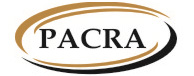 THE PATENTS AND COMPANIES REGISTRATION AGENCYThe Companies Act, 2017(Act No. 10 of 2017)____________The Companies (Prescribed Forms) Regulations, 2018(Section 99(2))Available at www.pacra.org.zmNOTICE OF RESIGNATION AS DIRECTORNOTICE OF RESIGNATION AS DIRECTORNOTICE OF RESIGNATION AS DIRECTORNOTICE OF RESIGNATION AS DIRECTORNOTICE OF RESIGNATION AS DIRECTORNOTICE OF RESIGNATION AS DIRECTORPART ACOMPANY DETAILSPART ACOMPANY DETAILSPART ACOMPANY DETAILSPART ACOMPANY DETAILSPART ACOMPANY DETAILSPART ACOMPANY DETAILSCompany Number Indicate the 12 digit registration numberCompany Number Indicate the 12 digit registration numberCompany Number Indicate the 12 digit registration numberCompany Name Indicate the name as captured on the certificate of incorporationCompany Name Indicate the name as captured on the certificate of incorporationCompany Name Indicate the name as captured on the certificate of incorporationPART BPARTICULARS OF DIRECTORPART BPARTICULARS OF DIRECTORPART BPARTICULARS OF DIRECTORPART BPARTICULARS OF DIRECTORPART BPARTICULARS OF DIRECTORPART BPARTICULARS OF DIRECTORPARTICULARS OF DIRECTORPARTICULARS OF DIRECTORPARTICULARS OF DIRECTORPARTICULARS OF DIRECTORPARTICULARS OF DIRECTORFirst NameFirst NameSurnameSurnameGenderGenderDate of BirthDate of BirthNationalityNationalityIdentity TypeFor Zambians: NRC For non-Zambians: NRC/Passport/ Driver’s Licence/Resident PermitIdentity TypeFor Zambians: NRC For non-Zambians: NRC/Passport/ Driver’s Licence/Resident PermitIdentity NumberIdentity NumberPhone NumberInclude the international code (e.g. +260 for Zambia)MobilePhone NumberInclude the international code (e.g. +260 for Zambia)LandlineEmail AddressEmail AddressPhysical AddressPlot/House/ VillagePhysical AddressStreetPhysical AddressAreaPhysical AddressTownPhysical AddressProvincePhysical AddressCountryReason for Resignation(Optional)Reason for Resignation(Optional)Effective Date(When resignation becomes effective)Effective Date(When resignation becomes effective)Signature:                                                   Date:Signature:                                                   Date:Signature:                                                   Date:Signature:                                                   Date:The resignation becomes effective when the notice is received by the Company secretary or on such later time as may be specified in the noticeThe resignation becomes effective when the notice is received by the Company secretary or on such later time as may be specified in the noticeThe resignation becomes effective when the notice is received by the Company secretary or on such later time as may be specified in the noticeThe resignation becomes effective when the notice is received by the Company secretary or on such later time as may be specified in the noticeThe resignation becomes effective when the notice is received by the Company secretary or on such later time as may be specified in the noticeThe resignation becomes effective when the notice is received by the Company secretary or on such later time as may be specified in the notice